  الفيدرالية الجزائرية لكرة القدم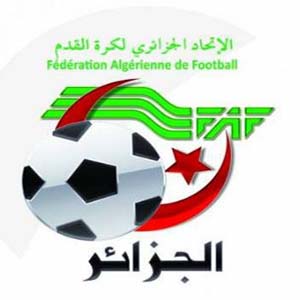 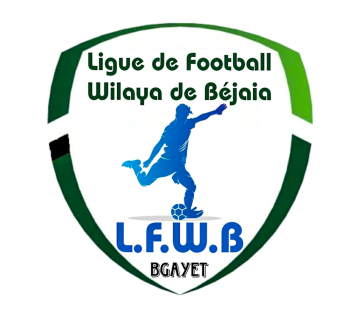                                Fédération Algérienne de Footballرابطة كرة القدم لولاية بجاية                             Ligue de Football de la Wilaya de BéjaiaDIRECTION DES COMPETITIONSHONNEURPROGRAMMATION  11° JOURNEEVENDREDI 19 JANVIER 2024SAMEDI 20 JANVIER 2024**********************************PRE-HONNEURPROGRAMMATION  11° JOURNEEVENDREDI 19 JANVIER 2024SAMEDI 20 JANVIER 2024&&&&&&&&&&&&&&&&&&&&&JEUNES GROUPE « 1 »PROGRAMMATION 08° JOURNEESAMEDI 20 JANVIER 2024&&&&&&&&&&&&&&&&&&&&&JEUNES GROUPE « 2 »PROGRAMMATION 10° JOURNEEVENDREDI 19 JANVIER 2024SAMEDI 20 JANVIER 2024&&&&&&&&&&&&&&&&&&&&&JEUNES GROUPE « 3 »PROGRAMMATION 08° JOURNEEVENDREDI 19 JANVIER 2024SAMEDI 20 JANVIER 2024&&&&&&&&&&&&&&&&&&&&JEUNES GROUPE « A »PROGRAMMATION MATCHS DE RETARDSAMEDI 20 JANVIER 2024&&&&&&&&&&&&&&&&&&&JEUNES GROUPE « B »PROGRAMMATION 09° JOURNEEVENDREDI 19 JANVIER 2024SAMEDI 20 JANVIER 2024&&&&&&&&&&&&&&&&&&&JEUNES GROUPE « C »PROGRAMMATION MATCHS DE RETARDSAMEDI 20 JANVIER 2024&&&&&&&&&&&&&&&&&&&&SOUS TOUTES RESERVES DE CHANGEMENT.StadesRencontresRencontresHorairesMELBOUJS MelbouJSB Amizour14 H 30AOKASCRB AokasUS Soummam14 H 30BENI MANSOURUS Beni Mansour CR Mellala14 H 30BEJAIA NACERIANC BejaiaARB Barbacha14 H 30M’CISNAO M’CisnaJS I. Ouazzoug14 H 30StadesRencontresRencontresHorairesOUED GHIRAS Oued GhirRC Seddouk14 H 30StadesRencontresRencontresHorairesSMAOUNES SmaounAS Ait Smail14 H 30StadesRencontresRencontresHorairesOUZELLAGUENWRB OuzellageunJS Bejaia 14 H 00BOUHAMZAIRB BouhamzaOC Akfadou14 H 30BEJAIA NACERIACS P. CivileO Feraoun14 H 30TAZAMLTOS TazmaltNRB Smaoun15 H 00EXEMPTJST Adekar JST Adekar JST Adekar Stades		Rencontres		RencontresU19U17U15BEJAIA NACERIAUS Soummam JS Bejaia 09 H 3011 H 3013 H 00S.E.TENINEAS S.E.TenineCRB Aokas10 H 3012 H 3014 H 00AIT SMAILAS Ait SmailCS P. Civile10 H 3012 H 3014 H 00----------------------------JS MelbouNC Bejaia Joués le 13/01/2024Joués le 13/01/2024Joués le 13/01/2024EXEMPTJS I. OuazzougJS I. OuazzougJS I. OuazzougJS I. OuazzougJS I. OuazzougStades		Rencontres		RencontresU19U17U15FERAOUNO Feraoun NRB Smaoun09 H 0011 H 0014 H 30AKFADOUOC AkfadouJSA Amizour09 H 0011 H 0014 H 30OUED GHIRCR Mellala JST Adekar09 H 0011 H 0014 H 30Stades		Rencontres		RencontresU19U17U15AMIZOURJSB AmizourARB Barbacha 10 H 3012 H 0014 H 00SMAOUNES SmaounAS Oued Ghir10 H 3012 H 0014 H 00Stades		Rencontres		RencontresU19U17U15TAZMALT OS TazmaltWRB Ouzellaguen 09 H 0011 H 00/OS TazmaltWRB Ouzellaguen //14 H 30BOUHAMZAIRB BouhamzaES Beni Maouche09 H 0011 H 0014 H 30Stades		Rencontres		RencontresU19U17U15AIT R’ZINERC Ighil AliES Timezrit/11 H 0013 H 00BENI MANSOURUS Beni MansourCRB Ait R’Zine10 H 3012 H 3014 H 00SEDDOUKRC Seddouk O M’Cisna10 H 3012 H 3014 H 00Stades		Rencontres		RencontresU17U15BENAL. PRINCIPALAS TaassastJSC Aokas 13 H 3015 H 00BENAL. PRINCIPALAJT Bejaia ASTW Bejaia 12 H 00/BEJAIA ANNEXEAJT Bejaia ASTW Bejaia /16 H 00Stades		Rencontres		RencontresU17U15S.E.TENINEAEF Sahel GC Bejaoui10 H 0011 H 30BENAL. PRINCIPALMC Bejaia CR Bejaia09 H 3011 H 00BENAL. ANNEXEUST BejaiaBC El Kseur 14 H 3016 H 00Stades		Rencontres		RencontresU17U15BEJAIA ANNEXEGouraya BejaiaWA Tala Hamza13 H 0014 H 30KENDIRAUS KendiraEF Ibourassen11 H 0012 H 30Stades		Rencontres		RencontresU17U15SIDI AICHEl Flaye ACSEC Adekar12 H 0013 H 30